Guten Morgen Če želiš, lahko še enkrat pogledaš video o Franzijinem rojstnem dnevu: https://www.youtube.com/watch?v=5P2sWVh4bWMV zvezek prepiši spodnji zapis. Besede so vzete iz zgornjega posnetka. Neznane besede prevedi s pomočjo slovarja https://sl.pons.com/prevod/nem%C5%A1%C4%8Dina-sloven%C5%A1%C4%8DinaGeburtstag = rojstni dan			8. 5.das Geschenkder Kuchendie KerzeFreundeFamilieGlückdie PartyHeute ist dein Geburtstag. = Danes je tvoj rojstni dan.Morgen ist mein Geburtstag. = Jutri je moj rojstni dan.Kako voščiš? Alles Gute!Alles Gute zum Geburtstag!Zum Geburtstag viel Glück!Kaj odgovoriš? Danke.Reši učni list „Zum Geburtstag“ (na naslednji strani). Starost v oklepaju napiši z besedo.Če nimaš tiskalnika ali je zmanjkalo črnila, prepiši stavke iz oblačkov.Če boš list natisnil, ga reši in prilepi v zvezek ali spravi v mapo.Zum Geburtstag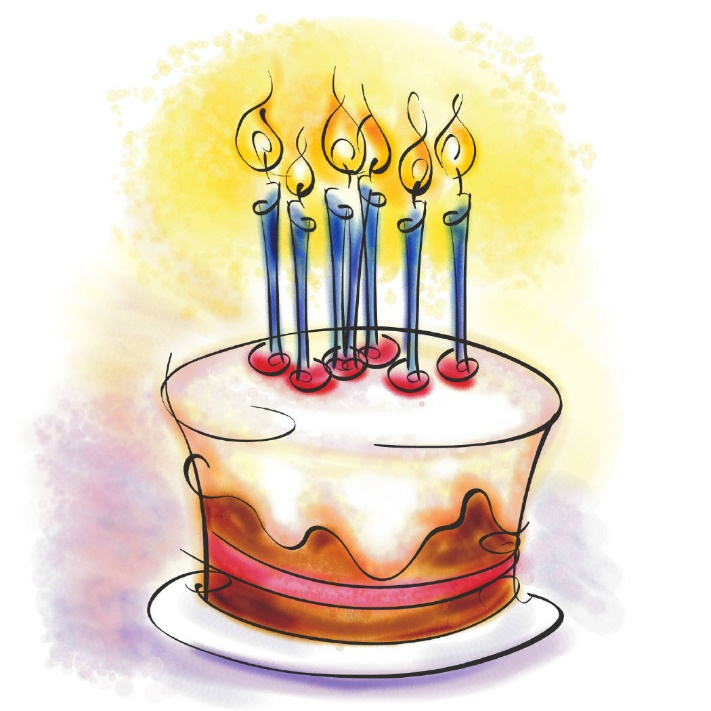 